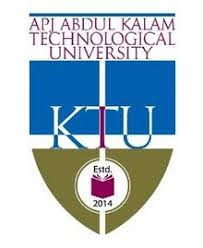 Scheme of Valuation/Answer Key(Scheme of evaluation (marks in brackets) and answers of problems/key)Scheme of Valuation/Answer Key(Scheme of evaluation (marks in brackets) and answers of problems/key)Scheme of Valuation/Answer Key(Scheme of evaluation (marks in brackets) and answers of problems/key)Scheme of Valuation/Answer Key(Scheme of evaluation (marks in brackets) and answers of problems/key)Scheme of Valuation/Answer Key(Scheme of evaluation (marks in brackets) and answers of problems/key)Scheme of Valuation/Answer Key(Scheme of evaluation (marks in brackets) and answers of problems/key)APJ ABDUL KALAM TECHNOLOGICAL UNIVERSITYFOURTH SEMESTER B.TECH DEGREE EXAMINATION, MAY 2019APJ ABDUL KALAM TECHNOLOGICAL UNIVERSITYFOURTH SEMESTER B.TECH DEGREE EXAMINATION, MAY 2019APJ ABDUL KALAM TECHNOLOGICAL UNIVERSITYFOURTH SEMESTER B.TECH DEGREE EXAMINATION, MAY 2019APJ ABDUL KALAM TECHNOLOGICAL UNIVERSITYFOURTH SEMESTER B.TECH DEGREE EXAMINATION, MAY 2019APJ ABDUL KALAM TECHNOLOGICAL UNIVERSITYFOURTH SEMESTER B.TECH DEGREE EXAMINATION, MAY 2019APJ ABDUL KALAM TECHNOLOGICAL UNIVERSITYFOURTH SEMESTER B.TECH DEGREE EXAMINATION, MAY 2019Course Code: FT206Course Code: FT206Course Code: FT206Course Code: FT206Course Code: FT206Course Code: FT206Course Name: FOOD BIOTECHNOLOGY (FT)Course Name: FOOD BIOTECHNOLOGY (FT)Course Name: FOOD BIOTECHNOLOGY (FT)Course Name: FOOD BIOTECHNOLOGY (FT)Course Name: FOOD BIOTECHNOLOGY (FT)Course Name: FOOD BIOTECHNOLOGY (FT)Max. Marks: 100Max. Marks: 100Max. Marks: 100Duration: 3 HoursDuration: 3 HoursPART APART APART APART APART APART AAnswer any threefull questions, each question carries 10 marks.Answer any threefull questions, each question carries 10 marks.Answer any threefull questions, each question carries 10 marks.Marks1DNA Replication- IntroductionReplication in prokaryotes-semi-conservativeMechanism of replicationEnzymes in DNA replicationProofreadingDNA Replication- IntroductionReplication in prokaryotes-semi-conservativeMechanism of replicationEnzymes in DNA replicationProofreadingDNA Replication- IntroductionReplication in prokaryotes-semi-conservativeMechanism of replicationEnzymes in DNA replicationProofreading(2)(2)(2)(2)(2)2Translation-introductionSteps involvedGenetic codeDiagramTranslation-introductionSteps involvedGenetic codeDiagramTranslation-introductionSteps involvedGenetic codeDiagram(2)(2)(3)(3)3a)rDNA technology-introductionProcessDiagramrDNA technology-introductionProcessDiagramrDNA technology-introductionProcessDiagram(2)(2)(1)b)Restriction endonucleases-DefinitionNomenclature and examplesRestriction endonucleases-DefinitionNomenclature and examplesRestriction endonucleases-DefinitionNomenclature and examples(1)(4)4Operon concept-introductionTrp operonExplanationDiagramOperon concept-introductionTrp operonExplanationDiagramOperon concept-introductionTrp operonExplanationDiagram(2)(2)(3)(3)PART BPART BPART BPART BPART BPART BAnswer any threefull questions, each question carries 10 marks.Answer any threefull questions, each question carries 10 marks.Answer any threefull questions, each question carries 10 marks.Answer any threefull questions, each question carries 10 marks.Answer any threefull questions, each question carries 10 marks.Answer any threefull questions, each question carries 10 marks.5Biopresevatives- IntroductionTypesNisin/NatamycinApllicationsBiopresevatives- IntroductionTypesNisin/NatamycinApllicationsBiopresevatives- IntroductionTypesNisin/NatamycinApllications(2)(2)(3)(3)6a)Tempeh –Definition and introductionTempeh-Flow chartNutritional benefitsTempeh –Definition and introductionTempeh-Flow chartNutritional benefitsTempeh –Definition and introductionTempeh-Flow chartNutritional benefits(2)(2)(1)b)Food fermentation-IntroductionImportance of food fermentation in nutritional enhancementFood fermentation-IntroductionImportance of food fermentation in nutritional enhancementFood fermentation-IntroductionImportance of food fermentation in nutritional enhancement(1)(4)7Citric acid-Definition process-introductionOrganisms involvedDiagram/flow chartCitric acid-Definition process-introductionOrganisms involvedDiagram/flow chartCitric acid-Definition process-introductionOrganisms involvedDiagram/flow chart(2)(2)(3)(3)8a)Mushroom-introductionProduction processFlow chartMushroom-introductionProduction processFlow chartMushroom-introductionProduction processFlow chart(1)(2)(2)b)Beer-introductionIngredientsBeer-introductionIngredientsBeer-introductionIngredients(1)(4)PART CPART CPART CPART CPART CPART CAnswer any fourfull questions, each question carries 10 marks.Answer any fourfull questions, each question carries 10 marks.Answer any fourfull questions, each question carries 10 marks.Answer any fourfull questions, each question carries 10 marks.Answer any fourfull questions, each question carries 10 marks.Answer any fourfull questions, each question carries 10 marks.9a)GM foods-introductionLabellingTraceabilityGM foods-introductionLabellingTraceabilityGM foods-introductionLabellingTraceability(1)(2)(2)b)Golden rice-introductionProduction processGolden rice-introductionProduction processGolden rice-introductionProduction process(1)(4)10Functional foods-introductionExamplesApplicationsFunctional foods-introductionExamplesApplicationsFunctional foods-introductionExamplesApplications(2)(4)(4)11a)IBSCMajor functionsIBSCMajor functionsIBSCMajor functions(1)(4)b)GM foods-introductionEthical issuesGM foods-introductionEthical issuesGM foods-introductionEthical issues(2)(3)12Introduction-Endogenous enzymesEffects of endogenous enzymes in the colour Effects of endogenous enzymes and texture of the foodIntroduction-Endogenous enzymesEffects of endogenous enzymes in the colour Effects of endogenous enzymes and texture of the foodIntroduction-Endogenous enzymesEffects of endogenous enzymes in the colour Effects of endogenous enzymes and texture of the food(2)(4)(4)13Immobilized enzymes-introductionMethodsApplicationsImmobilized enzymes-introductionMethodsApplicationsImmobilized enzymes-introductionMethodsApplications(2)(2) (4)14Introduction- enzymes in food industryMeat industryBaking industryIntroduction- enzymes in food industryMeat industryBaking industryIntroduction- enzymes in food industryMeat industryBaking industry(2)(4)(4)************************